REPUBLIQUE DU NIGER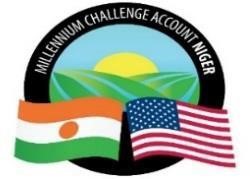 MILLENNIUM CHALLENGE ACCOUNT – NIGER (MCA-Niger)Dossier d’Appel d’Offres (DAO)ADDENDUM N° 02A tous :  Ci-dessous sont les changements et/ou clarifications apportés au dossier d’Appel d’Offres : Cet Addendum N°02 fait partie du Dossier d’Appel d’Offres et modifie les clauses ci-dessus énumérées. Toutes les autres clauses du Dossier d’Appel d’Offres initial y compris l’Addendum N°01 qui ne sont pas modifiées par le présent Addendum N°02 restent sans changement. LE DIRECTEUR GENERAL                                                                                 		MAMANE ANNOU Date de publication de l’Addendum01 novembre 2022Dossier d’Appel d’Offres N°CR/PRAPS/3/CB/144/20Nom de l’ActivitéTravaux pour la réalisation et/ou la réhabilitation des Marchés à bétail pour l’activité « Projet Régional d’Appui au Pastoralisme au Sahel (PRAPS) » du Projet des Communautés Résilientes au Climat (CRC) dans les régions de Dosso, Maradi Tahoua et Tillabéry Les travaux sont repartis en Huit (8) lots AcheteurMCA-NigerREFERENCE  REFERENCE  LIRE :Section III :  Critères de qualification et d’évaluation ; point « Matériels »Tableau : Moyen matériel pour les besoins de chacun des Lots 3 et 7 marchés à bétail + voies d’accèsSection III :  Critères de qualification et d’évaluation ; point « Matériels »Tableau : Moyen matériel pour les besoins de chacun des Lots 3 et 7 marchés à bétail + voies d’accèsSection III :  Critères de qualification et d’évaluation ; point « personnel »Personnel pour les besoins de chacun des Lots : 1, 2, 4, 5 et 6, marchés à bétail + voies d’accès Section III :  Critères de qualification et d’évaluation ; point « personnel »Personnel pour les besoins de chacun des Lots : 1, 2, 4, 5 et 6, marchés à bétail + voies d’accès Section III :  Critères de qualification et d’évaluation ; point « personnel »Personnel pour les besoins de chacun des Lots : 1, 2, 4, 5 et 6, marchés à bétail + voies d’accès Section III :  Critères de qualification et d’évaluation ; point « personnel »Personnel pour les besoins de chacun des Lots : 1, 2, 4, 5 et 6, marchés à bétail + voies d’accès Personnel pour les besoins des Lots 3 et 7, marchés à bétail + voies d’accès (pour être attributaire de plusieurs Lots il faut obligatoirement présenter le personnel distinct pour chaque Lot soumissionné)Personnel pour les besoins des Lots 3 et 7, marchés à bétail + voies d’accès (pour être attributaire de plusieurs Lots il faut obligatoirement présenter le personnel distinct pour chaque Lot soumissionné)C. Préparation des OffresIS  12Le Soumissionnaire doit aussi joindre dans son Offre les pièces administratives suivantes en règles et à jour :	Les pièces Administratives en règles et à jour :			Le Numéro de l’Identification Fiscale (NIF) ;Agrément des BTP 2ème catégorie ou plus ou son équivalent pour les Soumissionnaires internationaux ;Attestation de non-faillite et non liquidation judiciaire datant de moins de trois (03) mois à compter de la date limite de remise des offres ou son équivalent pour les Soumissionnaires internationaux.NB : En cas de groupement, chaque membre doit obligatoirement fournir ces piècesLe Soumissionnaire doit aussi joindre dans son Offre les pièces administratives suivantes en règles et à jour :	Les pièces Administratives en règles et à jour :			Le Numéro de l’Identification Fiscale (NIF) ;Agrément des BTP 2ème catégorie ou plus ou son équivalent pour les Soumissionnaires internationaux ;Attestation de non-faillite et non liquidation judiciaire datant de moins de trois (03) mois à compter de la date limite de remise des offres ou son équivalent pour les Soumissionnaires internationaux.NB : En cas de groupement, chaque membre doit obligatoirement fournir ces pièces